                                                                                                                                                                                                                                                                                       كلية التربية الرياضية للبنات                                                                                                                                            قسم الدراسات العليا والبحوث                                                 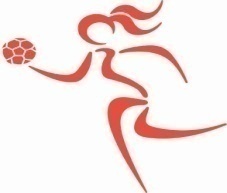 الخطة الدراسية لمرحلة الدراسات العليا  (( من داخل الكلية  ))للعام الجامعي 2012 / 2013 مقسم العلوم الصحية                                                                                                                                                                                                                                                                                       كلية التربية الرياضية للبنات                                                                                                                                            قسم الدراسات العليا والبحوث                                                 الخطة الدراسية لمرحلة الدراسات العليا  (( من داخل الكلية  ))للعام الجامعي 2012 / 2013 مقسم الترويح والتنظيم والإدارة                                                                                                                                                                                                                                                                                        كلية التربية الرياضية للبنات                                                                                                                                            قسم الدراسات العليا والبحوث                                                 الخطة الدراسية لمرحلة الدراسات العليا  (( من داخل الكلية  ))للعام الجامعي 2012 / 2013 مقسم العلوم التربوية والاجتماعية                                                                                                                                                                                                                                                                                        كلية التربية الرياضية للبنات                                                                                                                                            قسم الدراسات العليا والبحوث                                                 الخطة الدراسية لمرحلة الدراسات العليا  (( من داخل الكلية  ))للعام الجامعي 2012 / 2013 مقسم الرياضات المائية والمنازلات                                                                                                                                                                                                                                                                                         كلية التربية الرياضية للبنات                                                                                                                                            قسم الدراسات العليا والبحوث                                                 الخطة الدراسية لمرحلة الدراسات العليا  (( من داخل الكلية  ))للعام الجامعي 2012 / 2013 مقسم التمرينات والجمباز والتعبير الحركي                                                                                                                                                                                                                                                                                         كلية التربية الرياضية للبنات                                                                                                                                            قسم الدراسات العليا والبحوث                                                 الخطة الدراسية لمرحلة الدراسات العليا  (( من داخل الكلية  ))للعام الجامعي 2012 / 2013 مقسم الألعـــــــــــــــــــــــــــــــــــــــــــــــــــــــاب                                                                                                                                                                                                                                                                                         كلية التربية الرياضية للبنات                                                                                                                                            قسم الدراسات العليا والبحوث                                                 الخطة الدراسية لمرحلة الدراسات العليا  (( من داخل الكلية  ))للعام الجامعي 2012 / 2013 مقسم مسابقات الميدان والمضمارقسم المناهج وطرق التدريس والتدريب                                                                                                                                                                                                                                                                                        كلية التربية الرياضية للبنات                                                                                                                                            قسم الدراسات العليا والبحوث                                                 الخطة الدراسية لمرحلة الدراسات العليا  (( انتدابات من خارج الكلية  ))للعام الجامعي 2012 / 2013 م                                                                                                                                                                                                                                                                                        كلية التربية الرياضية للبنات                                                                                                                                            قسم الدراسات العليا والبحوث                                                 الخطة الدراسية لمرحلة الدراسات العليا  (( انتدابات من خارج الكلية  ))للعام الجامعي 2012 / 2013 م                                                                                                                                                                                                                                                                                        كلية التربية الرياضية للبنات                                                                                                                                            قسم الدراسات العليا والبحوث                                                 الخطة الدراسية لمرحلة الدراسات العليا  ((  انتدابات من خارج الكلية   ))للعام الجامعي 2012 / 2013 م                                                         وكيل الكلية                                         للدراسات العليا والبحوث                                                                                                                                                     عميد الكلية                                        أ.د. إيمان سعد زغلول                                                                                                                                          دكتور  :  إيمان حسن الحارونياسم المحاضرالوظيفةالفرقةالمــــــــــــــــــــــــــــــــــــــــــــــــادةالشعبةالساعاتملاحظاتأ.د. نبيلة عبد الله عمرانأستاذ أولي دكتوراهأولي دكتوراهأولي ماجستيرثانية ماجستيرصحة رياضيةحلقات بحث في البحوث المعمليةتربية صحيةتربية صحيةتدريب / تعليمتدريب / تعليم2322بالمشاركةبالمشاركةأ.د. مريم السيد عبد الرحمنأستاذأولي دكتوراهثانية ماجستيرحلقات بحث في البحوث المعمليةإصابات ملاعبتدريب32بالمشاركةأ.د. فاطمة محمد جادأستاذأولي ماجستيرإصابات ملاعبتدريب2بالمشاركةأ.د. رضا رشاد عبد الرحمنأستاذأولي ماجستيرثانية ماجستيرإصابات ملاعبإصابات ملاعبتدريبتدريب22بالمشاركةأ.د. جيهان يسري أيوبأستاذدبلومثانية دكتوراهمبادئ بيولوجيا الرياضةبيولوجيا الرياضةتدريب22بالمشاركةأ.م.د. زكية جابر أحمدأستاذ مساعددبلومميكانيكا حيويةتدريب2بالمشاركةأ.م.د. رانيا عبد الله غريبأستاذ مساعددبلوممبادئ بيولوجيا الرياضةتدريب2بالمشاركةد . جيهان يحيي محمودمدرسأولي ماجستيرثانية ماجستيرتربية صحيةتربية صحيةتدريب / تعليمتدريب / تعليم22بالمشاركةبالمشاركةاسم المحاضرالوظيفةالفرقةالمــــــــــــــــــــــــــــــــــــــــــــــــادةالشعبةالساعاتملاحظاتأ.د. مني عبد الفتاح لطفيأستاذ ثانية ماجستير ثانية ماجستيرثانية دكتوراهالإمكانات في المجال الرياضيرياضة سياحيةفلسفة الترويحتنظيم ولإدارةتنظيم ولإدارة222أ.د. ميرفت عبد الغفار الجوهريأستاذ متفرغأولي دكتوراهأولي دكتوراهثانية دكتوراهأسلوب تحليل نظمفلسفة الترويحأسلوب تحليل نظم222أ.د. إيناس محمد غانمأستاذدبلومدبلومأولي ماجستير أولي ماجستيرثانية ماجستيرتربية ترويحيةعلاقات عامةرياضة سياحيةعلاقات عامةعلاقات عامةتنظيم وإدارةتنظيم وإدارةتنظيم وإدارةتنظيم وإادارةتدريب22222أ.د. سميرة محمد خليلأستاذدبلومأولي ماجستيرثانية ماجستيرتنظيم ولإدارةتنظيم وإدارةحلقات بحث في مشاكل التنظيمتنظيم وإدارةتنظيم وإدارةتنظيم وإدارة223بالمشاركةاسم المحاضرالوظيفةالفرقةالمــــــــــــــــــــــــــــــــــــــــــــــــادةالشعبةالساعاتملاحظاتأ.د. أمال محمد يوسفأستاذ أولي ماجستيرأولي ماجستيرأولي ماجستيرثانية ماجستير أولي دكتوراهسيكولوجيا التعلم الحركيبحث علميعلم نفس تربويعلم نفس تربويسيكولوجيا المنافسات الرياضيةتدريبتدريب / تعليم / تنظيمتعليمتعليم22222بالمشاركةأ.د. ليلي حامد صوانأستاذ متفرغثانية ماجستيرأولي دكتوراهثانية دكتوراهسيكولوجيا القيادة والجماعاتفلسفة التربية البدنيةسيكولوجيا المنافسات الرياضيةتنظيم وإدارة222أ.م.د. هدي عبد الجميد عبد الوهابأستاذ مساعددبلومدبلومدبلومعلم نفس تربويمقدمة في البحث العلميعلم نفس رياضيتعليمتدريب / تعليم / تنظيمتدريب222بالمشاركةد . إكرام السيد السيدمدرسدبلومدبلوممبادئ الإحصاءاصول تربيةتدريب / تعليم / تنظيمتعليم22بالمشاركةاسم المحاضرالوظيفةالفرقةالمــــــــــــــــــــــــــــــــــــــــــــــــادةالشعبةالساعاتملاحظاتأ.د. ابتسام توفيق عبد الرازقأستاذ متفرغثانية دكتوراه ثانية ماجستيرحلقات بحث في مجال التخصصحلقات بحث في مجال التعليمتعليم33بالمشاركةبالمشاركةأ.د. سحر عبد العزيز حجازيأستاذثانية دكتوراهثانية ماجستيرحلقات بحث في مجال التخصصحلقات بحث في مجال التنظيمتنظيم33بالمشاركةبالمشاركةأ.د. أمل محمد أبو المعاطيأستاذدبلومثانية ماجستيرحلقات بحث تخصص سباحةحلقات بحث في مجال التنظيمتدريبتنظيم33بالمشاركة بالمشاركةأ.د. عبير عبد الرحمن شديدأستاذدبلومحلقات بحث تخصص سباحةتدريب3بالمشاركةأ.د. صفاء صالح حسينأستاذثانية دكتوراهحلقات بحث تخصص كاراتيه3أ.م.د. فايزة أحمد خضرأستاذ مساعدثانية دكتوراهحلقات بحث تخصص جودو3بالمشاركةأ.م.د. نفين حسين محمودأستاذ مساعدثانية دكتوراهحلقات بحث تخصص جودو3بالمشاركةأ.د. ميرفت رشاد البازأستاذثانية دكتوراهحلقات بحث تخصص سلاح3بالمشاركةأ.د. شيرين يوسف الجنديأستاذثانية دكتوراهحلقات بحث تخصص سلاح3بالمشاركةاسم المحاضرالوظيفةالفرقةالمــــــــــــــــــــــــــــــــــــــــــــــــادةالشعبةالساعاتملاحظاتأ.د. ناهد خيري فياضأستاذثانية دكتوراه ثانية ماجستيرحلقات بحث تخصص جمبازحلقات بحث في مشاكل التدريبتدريب33بالمشاركةبالمشاركةأ.د. نادية عبد القادر أحمدأستاذثانية دكتوراهثانية دكتوراهحلقات بحث تخصص جمبازحلقات بحث في البحوث المعملية33بالمشاركةبالمشاركةأ.د. زينب محمد أحمد الاسكندرانيأستاذثانية دكتوراهحلقات بحث تخصص تعبير حركي3بالمشاركةأ.د. انتصار عبد العزيز حلميأستاذثانية دكتوراهحلقات بحث تخصص تعبير حركي3بالمشاركةأ.د. ناهد علي حتحوتأستاذ متفرغثانية دكتوراهحلقات بحث في البحوث المعملية3بالمشاركةأ.د. إلهام عبد العظيم فرجأستاذثانية ماجستيرحلقات بحث في مشاكل التدريبتدريب3بالمشاركةأ.د. هويدا فتحي السيدأستاذثانية دكتوراهحلقات بحث تخصص جمباز3بالمشاركةاسم المحاضرالوظيفةالفرقةالمــــــــــــــــــــــــــــــــــــــــــــــــادةالشعبةالساعاتملاحظاتأ.د. رابحة محمد لطفيأستاذ متفرغدبلومثانية ماجستيرثانية دكتوراهتخصص كرة السلةحلقات بحث في مشاكل التعليمحلقات بحث في مجال التخصصتدريبتعليم333بالمشاركةأ.د. تغريد محمد العراقي سالمأستاذمتفرغدبلومثانية دكتوراهثانية ماجستيرتخصص ألعاب مضربحلقات بحث في مجال التخصصحلقات بحث في مجال التدريبتدريبتدريب333أ.د. هويدا عبد الحميد إسماعيلأستاذثانية دكتوراهحلقات بحث تخصص كرة يد3بالمشاركةأ.د. نادية يوسف الصاويأستاذثانية دكتوراهحلقات بحث تخصص كرة يد3بالمشاركةأ.د. فاطمة محمود أبو عبدونأستاذ ثانية دكتوراهحلقات بحث تخصص كرة يد3بالمشاركةاسم المحاضرالوظيفةالفرقةالمــــــــــــــــــــــــــــــــــــــــــــــــادةالشعبةالساعاتملاحظاتأ.د. إيمان سعد زغلولأستاذثانية ماجستيرحلقات بحث في مجال التنظيمتنظيم3بالمشاركةأ.د. إيمان محمد نصرأستاذثانية ماجستيرحلقات بحث في مجال التعليمتعليم3بالمشاركةأ.د. إيناس سالم الطوخيأستاذثانية دكتوراهحلقات بحث تخصص ألعاب قوي3بالمشاركةأ.د. نجلة عبد المنعم بحيريأستاذثانية دكتوراهحلقات بحث تخصص ألعاب قوي3بالمشاركةاسم المحاضرالوظيفةالفرقةالمــــــــــــــــــــــــــــــــــــــــــــــــادةالشعبةالساعاتملاحظاتأ.د. تهاني عبد العزيز إبراهيمأستاذثانية ماجستيرأولي دكتوراهثانية دكتوراهحلقات بحث في مشاكل التدريبالتقويمطبيعة وأسس مهارات حركيةتدريب322بالمشاركةبالمشاركةبالمشاركةأ.د. إيمان حسن الحارونيأستاذأولي ماجستيرثانية ماجستيرثانية دكتوراهطرق تدريسحلقات بحث في مشاكل التعليمطبيعة وأسس مهارات حركيةتعليمتعليم232بالمشاركةبالمشاركةاسم المحاضرجهة العملالفرقةالمــــــــــــــــــــــــــــــــــــــــــــــــادةالشعبةالساعاتملاحظاتأ.د. ابتهاج طلبهكلية رياض الأطفالجامعة حلوانثانية ماجستيردبلوممناهجمناهج في التربية الرياضيةتعليم تعليم22أ.د. وفاء مفرجكلية تربية رياضية بناتجامعة حلوانأولي ماجستيرثانية ماجستيروسائل معينةوسائل معينةتعليم تعليم22أ.د. محسن حمصكلية تربية رياضية بنينجامعة الإسكندريةدبلوم ثانية ماجستيرطرق تدريستقويم في المجال الرياضيتعليم تعليم22أ.د. حامد محمود القنواتيكلية التربية الرياضية بنينجامعة الزقازيقأولي ماجستيرثانية دكتوراهطرق تدريسطبيعة وأسس المهارات الحركيةتعليم22بالمشاركةأ.د. محسن حسين حسيبكلية تربية رياضيةجامعة بنهادبلومأولي دكتوراهأولي دكتوراهإشراف والتوجيهطبيعة وأسس المهارات الحركيةالتقويمسسأتنظيم وإدارة222بالمشاركةبالمشاركةأ.د. محمد سعد زغلولكلية التربية الرياضيةجامعة طنطاأولي ماجستيرثانية ماجستيرتكنولوجيا التعلمتكنولوجيا التعلمتعليمتعليم22أ.د. محمد محمد رفعتكلية التربية الرياضية جامعة بنهادبلوم أولي ماجستيرمبادئ التدريب الرياضيتدريب رياضيتدريبتدريب22أ.د. كمال عبد الحميدكلية التربية الرياضية بنينجامعة الزقازيقدبلوم ثانية ماجستيراختبارات ومقاييساختبارات ومقاييستدريبتدريب / تعليم22اسم المحاضرجهة العملالفرقةالمــــــــــــــــــــــــــــــــــــــــــــــــادةالشعبةالساعاتملاحظاتأ.د. محمد رمزيكلية التربية الرياضية بنينجامعة الزقازيقأولي ماجستير أولي ماجستير ثانية ماجستيرثانية ماجستيرميكانيكا حيويةتحليل حركيميكانيكا حيويةتحليل حركيتدريبتدريبتدريبتدريب2222أ.د. محمد عبد الحميدكلية التربية الرياضية بنينجامعة الزقازيقدبلومميكانيكا حيويةتدريب2بالمشاركةأ.د. سعد كمال طهكلية الطبجامعة الأزهرأولي دكتوراه ثانية دكتوراهبيولوجيا الرياضةبيولوجيا الرياضة22أ.د. مصطفي باهيكلية التربية الرياضيةجامعة المنيادبلومأولي ماجستيرمبادئ الإحصاءالإحصاءتدريب / تعليم / تنظيمتدريب / تعليم / تنظيم22بالمشاركةأ.د. محمد يحيي سعدكلية التربية الرياضية جامعة بنهادبلوم أولي ماجستيرثانية ماجستيرمقدمة في البحث العلميأصول تربيةأصول تربيةتدريب / تعليم / تنظيمتعليمتعليم222بالمشاركةأ.د. سامي النجاركلية الآدابجامعة الزقازيقدبلومأولي ماجستيرثانية ماجستيرعلم اجتماع رياضيعلم اجتماع رياضيعلم اجتماع رياضيتعليمتعليمتعليم222اسم المحاضرجهة العملالفرقةالمــــــــــــــــــــــــــــــــــــــــــــــــادةالشعبةالساعاتملاحظاتأ.د. عبد العظيم عبد الحميدكلية التربية الرياضية بنينجامعة الزقازيقأولي ماجستيربحث علميتدريب / تعليم / تنظيم2بالمشاركةأ.د. محمود عطا محمدكلية التربية الرياضية بنينجامعة الزقازيقأولي دكتوراهثانية دكتوراهمشكلات تربويةمشكلات تربوية22أ.د. هشام علامكلية التربية الرياضية بنينجامعة الزقازيقدبلوم ثانية ماجستيرقوانين الهيئات الرياضية والشبابيةتنظيم وإدارة المؤسساتتنظيمتنظيم22د . عاطف عبد الله أبو المعاطيكلية الآدابجامعة الزقازيقأولي ماجستيرثانية دكتوراهاللغة الإنجليزيةاللغة الإنجليزيةتدريب / تعليم / تنظيم22